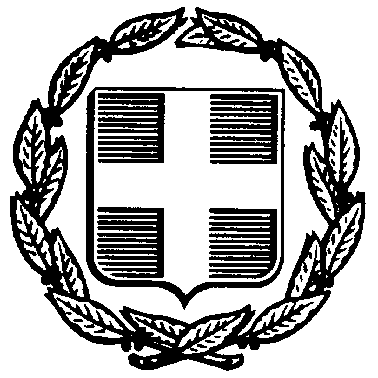    ΕΛΛΗΝΙΚΗ ΔΗΜΟΚΡΑΤΙΑ                                                             Αθήνα, 19-9-2019    ΥΠΟΥΡΓΕΙΟ ΠΑΙΔΕΙΑΣ     ΚΑΙ ΘΡΗΣΚΕΥΜΑΤΩΝ
ΠΕΡΙΦ/ΚΗ Δ/ΝΣΗ Π. & Δ. ΕΚΠ/ΣΗΣ  ΑΤΤΙΚΗΣ
    Α΄ Δ/ΝΣΗ Β΄/ΘΜΙΑΣ ΕΚΠ/ΣΗΣ ΑΘΗΝΑΣ         A΄ Π.Υ.Σ.Δ.Ε ΑΘΗΝΩΝΤαχ. Δ/νση:  Χίου 16-18Τ.Κ. – Πόλη:104 38 - ΑθήναΙστοσελίδα: http://dide-a-ath.att.sch.gre-mail: mail@dide-a-ath.att.sch.grΠληροφορίες: Τηλ.: 210 5232525Θέμα: Ανακοινοποίηση  στο ορθό ως προς την 31/2019 Πράξη μαςΗ εκπαιδευτικός (Α.Μ207580) Καλαντζή Μαρία, κλάδου ΠΕ06, του 41ου Γεν. Λυκείου Αθηνών, έχει διατεθεί για συμπλήρωση ωραρίου στο 40ο Γυμνάσιο Αθηνών και όχι στο 4ο Γυμνάσιο Αθηνών, όπως εκ παραδρομής γράφτηκε.								       Η Πρόεδρος							Ιωάννα Ψίνα, M.Ed                                                                                            Αγγλικής Φιλολογίας ΠΕ06